ZMLUVA O OBCHODNOM ZASTÚPENÍ,uzavretá v zmysle ust. § 652 a nasl. Obchodného zákonníka (ďalej aj Zmluva) medziZastúpeným:	Obchodné meno: STAHL REISEN, spol. s r.o.Sídlo: Ul. 29 augusta 9, 036 01  MartinIČO: 36370444DIČ: 2020118529IČ pre DPH: SK2020118529Registrovaný: Obchodný register OS Žilina, oddiel sro, vložka 10229/LZastúpená.: Ing. Juraj Stahl - konateľBankové spojenie: Tatrabanka, a.s.IBAN: SK54 1100 0000 0026 2802 6934  
BIC/SWIFT: TATRSKBXTelefón: +421 43 2388 766E-mail: stahl@stahl.sk(ďalej Zastúpený)aObchodným zástupcom: Obchodné meno:Sídlo:IČO:DIČ:IČ pre DPH/Neplatca DPH:Registrovaný:Zast.:Bankové spojenie:IBAN/BIC:Kontaktná osoba:Telefón:Fax:E-mail:(ďalej Obchodný zástupca)Preambula 1.	Zmluvné strany prehlasujú, že disponujú informáciami o predmete činnosti jednotlivých zmluvných strán a za účelom naplnenia vlastnej podnikateľskej činnosti pristupujú k uzavretiu tejto Zmluvy. 2.	Zmluvné strany deklarujú svoju vedomosť, že pôsobia v oblasti, ktorá je podriadená striktnej právnej úprave s cieľom zabezpečenia všetkých práv a nárokov Cestujúcich. 3.	Z uvedených dôvodov zmluvné strany pristupujú k uzavretiu tejto Zmluvy a deklarujú, že len dôsledné dodržiavanie tejto Zmluvy umožní  dodržanie všetkých práv Cestujúcich vyplývajúcich z príslušnej právnej úpravy a zároveň aj naplnenie práv a povinností zmluvných strán.                                                                        Článok IDefinícia pojmov1. 	Cestujúci (v jednotnom aj množnom čísle): fyzická osoba, ktorá uzatvára zmluvu o zájazde alebo ktorej majú byť poskytnuté služby cestovného ruchu na základe uzatvorenej zmluvy o zájazde. 2. 	Zákon: zákon č. 170/2018 Z. z. o zájazdoch, spojených službách cestovného ruchu, niektorých podmienkach podnikania v cestovnom ruchu a o zmene a doplnení niektorých zákonov.3. 	Trvanlivý nosič: prostriedok, ktorý umožňuje Cestujúcemu alebo Zastúpenému, alebo Obchodnému zástupcovi uchovať jemu adresované informácie spôsobom umožňujúcim ich použitie v budúcnosti na čas, ktorý zodpovedá účelu týchto informácií, a ktorý umožňuje nezmenené reprodukovanie uložených informácií, najmä papier, e-mail, SMS, USB kľúč, CD, DVD, pamäťová karta alebo pevný disk počítača.4. 	Predajné miesto: prevádzkareň alebo iný priestor, kde Zastúpený, alebo Obchodný zástupca obvykle vykonáva svoju podnikateľskú činnosť, vrátane webového sídla alebo iných prostriedkov diaľkovej komunikácie, ktoré umožňujú uzatvorenie zmluvy o zájazde bez súčasnej fyzickej prítomnosti zmluvných strán zmluvy o zájazde.Článok II          Predmet zmluvyPredmetom tejto Zmluvy je dojednanie vzájomných práv a povinností za ktorých sa Obchodný zástupca zaväzuje vyvíjať činnosť smerujúcu k uzatváraniu zmlúv o zájazde v zmysle ust. § 16 a súv. Zákona  (ďalej len „zmluva o  zájazde“),    dojednávať a uzatvárať zmluvy o zájazde v mene Zastúpeného a na jeho účet a sprostredkovávať predaj a poskytovanie iných služieb ponúkaných alebo zabezpečovaných  Zastúpeným (ďalej spolu len „činnosti“), za čo sa Zastúpený zaväzuje vyplatiť Obchodnému zástupcovi províziu a poskytnúť ďalšie plnenia v súlade s ustanoveniami tejto Zmluvy.Za účelom naplnenia ods. 1 tohto článku, Zastúpený splnomocňuje podpisom tejto Zmluvy Obchodného zástupcu, aby v mene a na účet Zastúpeného za účelom naplnenia tejto Zmluvy:ponúkal a predával zájazdy sprostredkované Zastúpeným a služby cestovného ruchu v súlade s podmienkami uvedenými v tejto Zmluve,uzatváral zmluvy o zájazde a zmluvy s Cestujúcim v súlade s podmienkami uvedenými v tejto Zmluve,predával činnosti a uzatváral s tým súvisiace zmluvy v súlade s podmienkami uvedenými v tejto Zmluve,inkasoval od Cestujúceho platby za predané zájazdy a služby v súlade s podmienkami uvedenými v tejto Zmluve,vysporiadal obchodné prípady v prípade zmeny alebo odstúpenia Cestujúceho od zmluvy o zájazde  a v prípade zrušenia zájazdu zo strany Zastúpeného z akéhokoľvek dôvodu, to všetko v súlade s podmienkami uvedenými v tejto Zmluve,realizoval administratívne úkony v prípade poistnej udalosti Cestujúceho v súlade s podmienkami uvedenými v tejto Zmluve.Článok IIIPráva a povinnosti ZastúpenéhoZastúpený sa v rámci svojich možnosti zaväzuje:a) Poskytovať Obchodnému zástupcovi všetky podklady, potrebné k riadnemu výkonu činností, a to najmä ponukové katalógy,  podklady k cestovnému poisteniu a všetky iné  podklady, súvisiace a potrebné k riadnemu výkonu činnosti Obchodného zástupcu,b) Poskytovať Obchodnému zástupcovi potrebnú súčinnosť pri vykonávaní jeho činností a plnení si svojich povinností vyplývajúcich z tejto Zmluvy a v rámci svojich možností pomoc pri riešení problémov, ktoré sa vyskytnú pri výkone jeho činností,c) V rámci svojich možností zabezpečovať školenia a prezentácie,  pre Obchodného zástupcu, resp. ním označené osoby alebo zo strany Zastúpeného vybraným osobám, zamerané na skvalitnenie výkonu činností a podporu Obchodného zástupcu pri výkone činností,d)Poskytovať Obchodnému zástupcovi riadne a včas všetky informácie a oznamovať mu zmeny, ktoré sa týkajú výkonu činností Obchodného zástupcu, vrátane informácií a podkladov, ktoré si Obchodný zástupca vyžiadal v súvislosti s výkonom činností, Zastúpený je oprávnený najmä:a) Navštevovať a usmerňovať Obchodného zástupcu  pri výkone jeho činností podľa tejto Zmluvy a poskytovať mu v rámci svojich možností pomoc a podporu pri výkone jeho činnosti,b) Zmeniť rozsah činností, na výkone ktorých sa s Obchodným zástupcom dohodol, a to v závislosti od výkonu týchto činností Obchodným zástupcom, od situácie na trhu a od iných relevantných skutočností, ktoré Zastúpený Obchodnému zástupcovi vopred oznámi,c) Motivovať vykonávanie činnosti Obchodného zástupcu organizovaním rôznych súťaží,d) Hodnotiť priebežne výsledky dosahované Obchodným zástupcom pri výkone jeho činnosti,e) Poskytnúť Obchodnému zástupcovi aktuálny manuál predaja, ktorý je Obchodný zástupca povinný dodržiavať,Obchodný zástupca berie na vedomie, že Cestujúci je oprávnený oznámenie, žiadosť, reklamáciu, alebo sťažnosť (ďalej aj podnet), ktoré sa týkajú poskytovania zájazdu doručovať priamo Obchodnému zástupcovi, prostredníctvom, ktorého si zájazd zakúpil a Obchodný zástupca je povinný postúpiť doručený podnet  bezodkladne Zastúpenému v zmysle tejto Zmluvy. Deň doručenia podnetu Obchodnému zástupcovi sa považuje za deň doručenia Zastúpenému. Článok IVPráva a povinnosti Obchodného zástupcu      Obchodný zástupca sa zaväzuje plniť všetky povinnosti vyplývajúce zo Zákona, najmä:a)	Vykonávať všetky dohodnuté činnosti riadne, s vynaložením odbornej starostlivosti a v dobrej viere, b)	Dbať pri vykonávaní dohodnutých činností v maximálnej miere na záujmy Zastúpeného, konať iba v súlade s jeho poverením, písomnými podkladmi a pokynmi,c)	Poskytovať Zastúpenému všetky informácie potrebné na riadne a včasné zabezpečenie činností, potrebnú súčinnosť a pomoc pri zabezpečovaní jeho povinností, ako i informácie, ktoré sú alebo by mohli byť  významné pre Zastúpeného, vrátane informácií o vývoji na trhu a všetkých okolnostiach dôležitých pre záujmy Zastúpeného, najmä pre jeho rozhodovanie súvisiace s uzatváraním obchodov podľa tejto Zmluvy, o vývoji a aktuálnej situácii na trhu, prípadne získavať a poskytovať informácie, o ktoré ho Zastúpený požiada, pokiaľ získavanie týchto informácií je možné od Obchodného zástupcu spravodlivo požadovať.d)	Neoznámiť tretím osobám žiadne údaje získané počas plnenia tejto Zmluvy, ani údaje získané od Zastúpeného v súvislosti s výkonom činností podľa tejto Zmluvy bez výslovného písomného súhlasu Zastúpeného, alebo ich využiť za účelom získania vlastného prospechu alebo prospechu tretích osôb, a to počas platnosti tejto Zmluvy ako aj po jej ukončení bez ohľadu na spôsob ukončenia zmluvného vzťahu medzi zmluvnými stranami, pričom tento záväzok je Obchodný zástupca povinný preniesť aj na všetkých svojich právnych nástupcov. Povinnosť dodržiavať obchodné tajomstvo tým nie je v žiadnom rozsahu dotknutá.e)	Ponúkať a sprostredkovávať činnosti a produkty (vrátane zájazdov) v zmysle tejto Zmluvy len za oficiálne ceny uvedené v ponukových katalógoch Zastúpeného alebo za ceny, ktoré Zastúpený Obchodnému zástupcovi oznámil (ďalej len „oficiálne ceny“). Porušenie tejto povinnosti je považované za podstatné porušenie Zmluvy a Zastúpený má právo  odstúpiť od tejto Zmluvy a požadovať náhradu škody, ktorá mu porušením tejto povinnosti Obchodným zástupcom vznikla. V prípade porušenia povinnosti podľa tohto bodu je Zastúpený oprávnený požadovať zmluvnú pokutu vo výške oficiálnej ceny zájazdu, pri ktorom Obchodný zástupca ponúkol alebo aj sprostredkoval činnosti (zájazd) za cenu inú ako oficiálnu a to bez ohľadu na vzniknutý nárok na náhradu škody. V prípade pochybností o tom, či Zastúpený oznámil Obchodnému zástupcovi cenu inú ako oficiálnu, znáša povinnosť preukázať takéto oznámenie Obchodný zástupca.Poskytovať Cestujúcemu, ktorý má záujem o produkty z ponuky Zastúpeného len tie zľavy z oficiálnych cien, ktoré sú výslovne uvedené v ponukových katalógoch Zastúpeného, alebo na poskytovaní ktorých sa Obchodný zástupca so Zastúpeným výslovne dohodli a taktiež sa žiadnym spôsobom nepodieľať na financovaní zájazdu v prospech Cestujúceho, najmä mu neposkytovať odklad splátok ceny zájazdu, alebo neposkytovať pôžičku na úhradu cenu zájazdu a pod.. V prípade porušenia povinnosti podľa predchádzajúcej vety a to čo i len čiastočne, jedná sa o podstatné porušenie Zmluvy a Zastúpený má právo postupovať v zmysle písm. e) tohto odseku, vrátane práva na náhradu škody a práva na zmluvnú pokutu vo výške celkovej oficiálnej ceny zájazdu, pri ktorom došlo k porušeniu povinnosti Obchodného zástupcu.Vykonávať úhrady platieb inkasovaných od Cestujúceho na úhradu ceny sprostredkovaných činností riadne a včas v zmysle Zúčtovacieho dokladu podľa čl. V, a to spôsobom dohodnutým so Zastúpeným.Znášať sám všetky náklady spojené s výkonom svojej činnosti Obchodného zástupcu pre Zastúpeného, okrem tých nákladov, na úhradu ktorých alebo spolupodieľanie na ktorých sa Obchodný zástupca a Zastúpený písomne dohodnú.Obchodný zástupca nie je oprávnený vydávať produkty alebo služby, ktoré Obchodný zástupca na základe tejto Zmluvy ponúka svojim Cestujúcim, za svoje vlastné, ani zabezpečovať ich sprostredkovanie prostredníctvom ďalších subjektov bez výslovného písomného súhlasu Zastúpeného.Obchodný zástupca nie je oprávnený uznávať a riešiť reklamácie zájazdov a služieb zabezpečovaných zo strany Zastúpeného. Písomné reklamácie zájazdu, ktoré obdrží Obchodný zástupca od Cestujúceho, je povinný bezodkladne po ich obdržaní, resp. doručení poštou, no najneskôr v nasledujúci pracovný deň, označiť dátumom ich prevzatia a odoslať na adresu Zastúpeného uvedenú v hlavičke tejto Zmluvy doporučene ako listovú zásielku a súčasne aj elektronickou poštou. Obchodný zástupca následne informuje Cestujúceho o postúpení reklamácie na Zastúpeného ako organizátora zájazdu/služieb a ďalej sa bude riadiť presne pokynmi Zastúpeného pri riešení reklamácií.Čl. V  Postup predajaA/ REZERVÁCIA: Obchodný zástupca sa informuje o zájazde pre Cestujúceho a rezervuje zájazd telefonicky alebo e-mailom. Ak Obchodný zástupca vykonáva svoju činnosť mimo predajného miesta, je povinný uvedenú skutočnosť oznámiť Zastúpenému súčasne s oznámením podľa predchádzajúcej vety. V prípade, že je požadovaná kapacita v stanovenom termíne voľná, obdrží Obchodný zástupca od Zastúpeného potvrdenie o rezervácii s číslom rezervácie, vrátane termínu dokedy je táto rezervácia platná a formulár štandardných informácií pre zmluvy o zájazde týkajúci sa predmetného zájazdu. B/ ZMLUVA O ZÁJAZDE:Počas platnosti rezervácie je Obchodný zástupca povinný doručiť Cestujúcemu overiteľným spôsobom, ktorý je spôsobilý preukázať, formulár štandardných informácií pre zmluvy o zájazde týkajúci sa predmetného zájazdu a následne uzavrieť s Cestujúcim zmluvu o zájazde (riadne vyplnená a akceptovaná  Cestujúcim) a túto doručiť na trvanlivom nosiči v zmysle Zákona. Zároveň  je Obchodný zástupca povinný odovzdať zmluvu o  zájazde cestujúcemu ako doklad o objednaní zájazdu a potvrdení o poistení Cestujúceho (ak bolo poistenie uzavreté) spolu so Všeobecnými zmluvnými podmienkami Zastúpeného, špecifikáciou zájazdu (z katalógu, alebo v inej písomnej forme), a inými písomnými dokladmi, ktoré sú súčasťou zmluvy o zájazde a to na trvanlivom nosiči v zmysle Zákona. Ak bola zmluva o zájazde uzavretá za súčasnej fyzickej prítomnosti jej zmluvných strán, Obchodný zástupca je povinný poskytnúť Cestujúcemu na jeho žiadosť aj vyhotovenie uzatvorenej zmluvy o zájazde alebo potvrdenie o uzatvorení zmluvy o zájazde v listinnej podobe. Ak bola zmluva o zájazde uzatvorená mimo predajného miesta, je Obchodný zástupca povinný  odovzdať Cestujúcemu v listinnej podobe alebo so súhlasom Cestujúceho na inom trvanlivom nosiči vyhotovenie uzatvorenej zmluvy o zájazde alebo potvrdenie o uzatvorení zmluvy o zájazde.Obchodný zástupca  bude pri svojej činnosti využívať zmluvu o zájazde zabezpečenú Zástupeným a túto bude povinný vyplniť v plnom rozsahu podľa pokynov Zastúpeného a uviesť minimálne  údaje v zmysle Zákona. Zastúpený nie je povinný zabezpečiť Cestujúcemu poskytnutie služieb u ktorých zmluva o zájazde  bola doručená Zastúpenému po uplynutí doby platnosti rezervácie alebo bola doručená s nedostatočne vyplnenými údajmi.C/  POTVRDENIE OBJEDNÁVKY SLUŽIEB A PLATBA: Po realizácii postupu v zmysle bodu A/ a B/ tohto článku, Zastúpený  zašle Obchodnému zástupcovi mailom  Zúčtovací doklad- faktúru  s  rozpisom ceny objednaných služieb, výškou provízie a DPH (ak v zmysle zákona vzniká povinnosť účtovať DPH). Zúčtovací doklad teda slúži ako potvrdenie všetkých objednaných služieb.  Zastúpený nezasiela žiadne iné doklady. Zúčtovací doklad obsahuje splátkový kalendár. V prípade uzavretia zmluvy o zájazde v lehote dlhšej ako 46 dní pred začiatkom poskytovania objednaných služieb, suma zálohových platieb je rozdelená vo výške po 50% z celkovej ceny objednaných služieb s určením dátumov splatnosti, ak nie je dohodnuté inak. V prípade, že súčasťou objednaných služieb je komplexné cestovné poistenie, musí byť poistenie zaplatené hneď pri podpise zmluvy o zájazde v 100% výške. Na túto skutočnosť musí Obchodný zástupca Cestujúceho upozorniť, v opačnom prípade je poistenie neplatné a Cestujúcemu nevzniká nárok na plnenie zo strany poisťovne v prípade storna zájazdu alebo služieb, prípadne inej škodovej udalosti. Splatnosť prvej zálohy Obchodným zástupcom je 7 dní odo dňa vystavenia Zúčtovacieho dokladu a druhej 46 dní pred nástupom Cestujúceho na zájazd.V prípade uzavretia zmluvy o zájazde v lehote kratšej ako 46 dní pred začiatkom poskytovania objednaných služieb a tiež v prípade objednania služieb vytvorených ako dynamická ponuka - dynamic package, Zúčtovací doklad je vystavený na 100% výšku ceny, s presným rozpisom objednaných služieb, výškou provízie a DPH (ak v zmysle zákona vzniká povinnosť účtovať DPH). Túto sumu je Obchodný zástupca povinný uhradiť bezodkladne po jej doručení a to tak, aby celá cena objednaných služieb bola uhradená minimálne 24 hodín pred začiatkom čerpania služieb.  Ak je objednávka v lehote kratšej ako 24 hodín pred začiatkom čerpania služieb, obchodný zástupca  je povinný uhradiť 100% výšku ceny ihneď,  bezodkladne, po vykonaní objednávky.Zmluvné strany sa dohodli, že cena sa považuje za uhradenú okamihom pripísania finančných prostriedkov na účet Zastúpeného. V zúčtovacom doklade je vyčíslená aj výška provízie a DPH (ak v zmysle zákona vzniká povinnosť účtovať DPH). Obchodný zástupca po 100% úhrade svojej platobnej povinnosti, je oprávnený vystaviť faktúru na províziu, ktorá obsahuje všetky príslušné údaje o výške provízie prináležiacej Obchodnému zástupcovi v zmysle tejto Zmluvy a v súlade s príslušnými daňovými predpismi. Takto vystavenú faktúru doručí Obchodný zástupca Zastúpenému v podobe požadovanej Zastúpeným. Faktúra je splatná v lehote 14 dní od doručenia. Zastúpený je povinný poskytnúť služby v zmysle uzavretej zmluvy o zájazde, až po zaplatení ceny zájazdu a všetkých služieb v plnom rozsahu. Okrem tejto skutočnosti berie Obchodný zástupca na vedomie aj to, že Zastúpený nezodpovedá za škodu, ktorá Obchodnému zástupcovi z dôvodu nesplnenia si svojich povinností voči Cestujúcemu vznikla.Zastúpený zabezpečí objednané a zaplatené služby plne v súlade so zmluvou o zájazdeD/ OSTATNÉ PODMIENKYObe zmluvné strany sú povinné pri výkone svojich činností podľa  tejto Zmluvy postupovať tak, aby nijakým spôsobom neohrozili dobré meno druhej zmluvnej strany. V prípade, ak ktorákoľvek zmluvná strana poruší túto povinnosť, je povinná nahradiť poškodenej zmluvnej strane škodu, ktorá jej takýmto konaním vznikla, a to i škodu nemajetkovú.Obchodný zástupca je povinný informovať Cestujúceho o možnosti uzavrieť cestovné poistenie, vrátane poistenia pre prípad storna zájazdu, resp. objednaných služieb. V prípade záujmu Cestujúceho o túto službu vyznačí Obchodný zástupca potrebné údaje už v rezervácii a následne musí uzavrieť poistnú zmluvu v súlade s pokynmi a inštrukciami Zastúpeného alebo poisťovne. Bližšie informácie a prípadné zmeny ohľadne poistenia budú Obchodnému zástupcovi v dostatočnom predstihu oznámené.Zastúpený sa v súvislosti s výkonom činností  zaväzuje:poskytnúť Obchodnému zástupcovi pred začiatkom zájazdu “Informácie pre účastníkov zájazdu/pobytu“,  v ktorých sú uvedené bližšie informácie k objednaným službám ako aj voucher, ak je potrebný pre čerpanie služieb, to všetko pod podmienkou, že cena zájazdu a všetkých služieb bola Zastúpenému v plnom rozsahu uhradená.  informovať Obchodného zástupcu o prípadných zmenách pri službách, ktoré sú súčasťou zájazdu alebo pobytu alebo o podmienkach ich poskytovania bez zbytočného odkladu po tom, ako sa Zastúpený o takýchto zmenách dozvie,sprostredkovať cestovné poistenie aj pre Cestujúceho v prípadoch, ak poistenie je súčasťou ceny príslušného produktu alebo ak Obchodný zástupca poistenie pre Cestujúceho objednal a uhradil 100% poistného,vybavovať všetky reklamácie Cestujúceho v súlade s platnými všeobecne záväznými právnymi predpismi, riadne a včas.4.    Obchodný zástupca sa zaväzuje pravdivo a v plnom rozsahu informovať Cestujúceho o rozsahu, kvalite         a podmienkach služieb sprostredkovávaného produktu, ktoré mu Zastúpený poskytne, ako i            oboznámiť ich s príslušnými zmluvnými podmienkami, ponukovým katalógom ako aj inými písomnými        formami ponuky, vrátane informácií nachádzajúcich sa na webovom sídle www.stahl.sk, v opačnom        prípade nesie zodpovednosť za nedostatky a následky nesprávne, neúplne alebo nepravdivo        poskytnutých informácií. Povinnosťou Obchodného zástupcu je aj poskytnúť Cestujúcemu riadne a        presné informácie o organizátorovi zájazdu alebo služieb, pričom musí dbať o to, aby nebolo        poškodené dobré meno Zastúpeného. Ďalej je Obchodný zástupca povinný informovať Cestujúceho o        tom, že Zastúpený si splnil zákonnú povinnosť a je zákonom stanovených spôsobom chránený pre       prípad úpadku.Článok VIProvíziaZa výkon činností podľa tejto Zmluvy patrí Obchodnému zástupcovi provízia. Nárok na províziu vzniká  len v prípade riadneho čerpania služieb podľa zmluvy o zájazde, alebo v prípade vzniku nároku na 100 % odstupné, vždy za splnenia podmienky, že podpis zmluvy o zájazde bol výsledkom činnosti Obchodného zástupcu. Výška provízie pri výkone jednotlivých činností, podmienky jej vyplatenia a ďalšie súvisiace podrobnosti sú doručené Obchodnému zástupcovi formou Oznámenia o provízii vždy k 1. novembru každého roka (prípadne pri podpise zmluvy) s platnosťou do 31. októbra nasledujúceho roka. Provízia bude vyplatená za každý jeden sprostredkovaný obchod v zmysle tejto zmluvy samostatne.Za mimoriadne vypísané ponuky (last minute, ultra last minute a pod.) platí Oznámenie o provízii ak nebude výška provízie zaslaná spolu s mimoriadnou ponukou.Provízia sa počíta z celkovej ceny zájazdu  vrátane DPH (z ceny, ktorú má uhradiť Cestujúci). Ak je základná cena znížená o zľavy first moment alebo last minute,  alebo o akúkoľvek inú zľavu, potom je provízia vypočítaná z takto zníženej ceny.V prípade, že Obchodný zástupca s novým znením Oznámenia o provízii nebude súhlasiť, zostáva v platnosti pôvodná Oznámenie o provízii, pričom v takomto prípade má Zastúpený právo vypovedať Zmluvu v súlade s článkom VI bod 1 tejto Zmluvy.Obchodnému zástupcovi nevzniká nárok na províziu ani v prípade, ak sa rezervovaný zájazd neuskutočnil na základe neodvrátiteľných a mimoriadnych okolností,  najmä zásahov vyššej moci, za ktoré sa považujú najmä, nie však výlučne, vojny, štrajky, občianske nepokoje, epidémie, prírodné katastrofy. Obchodnému zástupcovi taktiež nevzniká nárok na províziu, ak k realizácii zájazdu bol potrebný minimálny počet účastníkov, ktorý nebol dosiahnutý. Obchodný zástupca nie je oprávnený postúpiť nárok na províziu, alebo iný finančný nárok podľa tejto Zmluvy, na tretiu osobu. Článok VII                                                                   Ukončenie platnosti ZmluvyTúto Zmluvu môže vypovedať každá zmluvná strana písomnou výpoveďou s výpovednou lehotou podľa § 668 ods. 3 zák. č. 513/1991 zb. Obchodný zákonník vždy v platnom znení. Najneskôr do konca výpovednej lehoty vykonajú zmluvné strany záverečné vyúčtovanie a vyrovnajú vzájomné záväzky a pohľadávky.Počas plynutia výpovednej lehoty sú zmluvné strany povinné zabezpečiť a realizovať už objednané a potvrdené činnosti  a služby, a to podľa podmienok tejto Zmluvy.V prípadoch určených touto zmluvou, ale aj v iných prípadoch podstatného porušenia tejto Zmluvy môže ktorákoľvek zmluvná strana odstúpiť od tejto Zmluvy, pričom za podstatné porušenie Zmluvy sa považuje najmä neplnenie čo i len jednej platobnej povinnosti Obchodným zástupcom za objednané služby riadne a včas, alebo porušenie povinností uvedených v článku IV ako i porušenie iných povinností Obchodného zástupcu uvedených v tejto Zmluve, ktoré sú pre zastúpeného závažného významu. Zmluvné strany sa dohodli, že plnenie, ktoré bolo poskytnuté pred odstúpením od zmluvy nebude vracané. Článok VIIIZáverečné ustanoveniaTáto Zmluva nadobúda platnosť dňom jej podpísania oboma zmluvnými stranami a účinnosť 01.01.2021. Táto Zmluva sa uzatvára na dobu neurčitú.Zmluvné strany sa dohodli, že spracovanie osobných údajov na základe tejto zmluvy bude realizované v súlade s osobitnými dohodnutými pravidlami. Právne vzťahy výslovne touto Zmluvou neupravené sa riadia príslušnými ustanoveniami Obchodného zákonníka, zákona č. 170/2018 Z. z. o zájazdoch, spojených službách cestovného ruchu, niektorých podmienkach podnikania v cestovnom ruchu a o zmene a doplnení niektorých zákonov a ostatných súvisiacich právnych predpisov. Pri sporoch je medzi zmluvnými stranami rozhodná slovenská právna úprava a na riešenie sú príslušné súdy SR.Zmluvné strany sa zaväzujú, že všetky informácie, ktoré im boli druhou zmluvnou stranou sprístupnené a zverené, sú predmetom obchodného tajomstva, takže ich nesprístupnia tretím osobám, a to ani po skončení platnosti tejto Zmluvy. Rovnako zmluvné strany prehlasujú, že získané informácie použijú iba na plnenie podľa tejto Zmluvy.Obe zmluvné strany sa dohodli, že celá táto Zmluva vrátane jej všetkých príloh a dodatkov je dôverne tajná a nesmie byť sprístupnená žiadnej tretej osobe, a to ani po ukončení jej platnosti. V prípade, že na základe rozhodnutie príslušných orgánov je niektorej zmluvnej strane uložená povinnosť predložiť túto Zmluvu alebo jej časť, je táto zmluvná strana povinná pred splnením tejto povinnosti písomne informovať o tom druhú zmluvnú stranu a pri predkladaní tejto Zmluvy označiť celú Zmluvu za predmet obchodného tajomstva.V prípade, že niektoré ustanovenie tejto Zmluvy sa stanú z akéhokoľvek dôvodu neplatné alebo neúčinné, nebude mať táto skutočnosť vplyv na platnosť a účinnosť ostatných ustanovení tejto Zmluvy.Táto Zmluva je vyhotovená v dvoch origináloch, z ktorých po jej podpísaní obdrží každá zmluvná strana po jednom exemplári.Zmluvné strany si ustanovenia tejto zmluvy prečítali, ich obsahu porozumeli, prehlasujú, že Zmluva predstavuje ich slobodnú a vážnu vôľu a na znak súhlasu s jej znením ju podpísali.Podpísaním tejto Zmluvy strácajú platnosť všetky predchádzajúce zmluvy s obdobným predmetom zmluvy, uzavreté medzi Zastúpeným a Obchodným zástupcom, resp. ich právnymi predchodcami.V Martine, dňa 05. mája 2021                                          V ………………………, dňa 05. mája 2021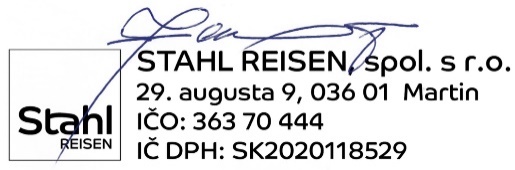        Ing.  Juraj   Stahl-----------------------------------------                                                -----------------------------------------------               Zastúpený	                                                                                    Obchodný zástupca